Оповещение о начале общественных обсуждений проекта  нормативно - правового акта администрации МР «Магарамкентский район» Об определении границ, прилегающих к некоторым организациям (учреждениям) и объектам территорий, на которых не допускается розничная продажа алкогольной продукции и розничная продажа алкогольной продукции при оказании услуг общественного питания на территории МР «Магарамкентский район».             На общественное обсуждение представляется проект нормативно -  правового акта администрации МР «Магарамкентский район» Об определении границ, прилегающих к некоторым организациям (учреждениям) и объектам территорий, на которых не допускается розничная продажа алкогольной продукции и розничная продажа алкогольной продукции при оказании услуг общественного питания на территории МР «Магарамкентский район».          Общественные обсуждения проводятся в соответствии с Федеральными законами от 21.07.2014 № 212-ФЗ "Об основах общественного контроля в Российской Федерации", от 06.10.2003 N 131-ФЗ "Об общих принципах организации местного самоуправления в Российской Федерации".            Организатор общественных обсуждений – администрация МР «Магарамкентский район». Адрес почтовый: 368780, Магарамкентский район, с. Магарамкент, ул. Гагарина, дом 2. Адрес электронной почты: mkentrayon@e-dag.ru. Номер телефона 8 (988) 223 56 25.             С "22" 11. 2022 г. проект  «Об определении границ, прилегающих к некоторым организациям (учреждениям) и объектам территорий, на которых не допускается розничная продажа алкогольной продукции и розничная продажа алкогольной продукции при оказании услуг общественного питания на территории МР «Магарамкентский район» представлен на официальном сайте администрации МР «Магарамкентский район» в информационно-телекоммуникационной сети Интернет.            Срок проведения общественных обсуждений составляет 15 календарных дней со дня размещения настоящего оповещения на официальном сайте администрации МР «Магарамкентский район» в информационно-телекоммуникационной сети Интернет с 22.11. по 06.12. 2022 года.            В период проведения общественных обсуждений участники общественных обсуждений имеют право представить свои предложения и замечания по обсуждаемому проекту нормативно - правового акта посредством:            - письменного обращения в администрацию МР «Магарамкентский район» на имя организатора общественных обсуждений;            - почтового отправления в адрес организатора общественных обсуждений;            - направления на адрес электронной почты организатора общественных обсуждений в информационно-телекоммуникационной сети Интернет.            Предложения и замечания, поступившие в период проведения общественных обсуждений, не позднее 5 рабочих дней со дня окончания проведения общественного обсуждения будут рассмотрены Комиссией по рассмотрению результатов общественных обсуждений и не позднее 10 рабочих дней после окончания срока проведения общественных обсуждений размещены на официальном сайте администрации МР «Магарамкентский район» в информационно-телекоммуникационной сети Интернет.РЕСПУБЛИКА ДАГЕСТАНАДМИНИСТРАЦИЯ МУНИЦИПАЛЬНОГО РАЙОНА«МАГАРАМКЕНТСКИЙ РАЙОН» ПОСТАНОВЛЕНИЕ «   »               2022г.                                                                                        №     с. МагарамкентОб определении границ, прилегающих к некоторым организациям (учреждениям) и объектам территорий, на которых не допускается розничная продажа алкогольной продукции и розничная продажа алкогольной продукции при оказании услуг общественного питания на территории МР «Магарамкентский район» В соответствии с Федеральными законами от 06.10.2003 № 131-ФЗ «Об общих принципах организации местного самоуправления в Российской Федерации», от 22.11.1995 № 171-ФЗ «О государственном регулировании производства и оборота этилового спирта, алкогольной и спиртосодержащей продукции и об ограничении потребления (распития) алкогольной продукции», Постановлением Правительства РФ от 23.12.2020 № 2220 «Об утверждении Правил определения органами местного самоуправления границ прилегающих территорий, на которых не допускается розничная продажа алкогольной продукции и розничная продажа алкогольной продукции при оказании услуг общественного питания», п о с т а н о в л я ю: 1.       Утвердить Перечень объектов, на прилегающих территориях к которым не допускается розничная продажа алкогольной продукции и розничная продажа алкогольной продукции при оказании услуг общественного питания на территории МР «Магарамкентский район», согласно приложению к настоящему постановлению.2. Определить границы прилегающих территорий предприятий и организаций розничной торговли, на которых не допускается розничная продажа алкогольной продукции и розничная продажа алкогольной продукции при оказании услуг общественного питания на территории муниципального района «Магарамкентский район» (далее - прилегающие территории), в пределах следующих расстояний:-   к зданиям, строениям, сооружениям, помещениям, находящимся во владении и (или) пользовании образовательных организаций – 50 метров;-   к зданиям, строениям, сооружениям, помещениям, находящимся во владении и (или) пользовании организаций, осуществляющих обучение несовершеннолетних – 50 метров;-   к зданиям, строениям, сооружениям, помещениям, находящимся во владении и (или) пользовании юридических лиц независимо от организационно-правовой формы и индивидуальных предпринимателей, осуществляющих в качестве основного (уставного) вида деятельности  медицинскую деятельность или осуществляющих медицинскую деятельность наряду с основной (уставной) деятельностью на основании лицензии, выданной в порядке, установленном законодательством Российской Федерации – 25 метров;-   к спортивным сооружениям, которые являются объектами недвижимости и права на которые зарегистрированы в установленном порядке – 30 метров;-   к боевым позициям войск, полигонам, узлам связи, расположениям воинских частей, к специальным технологическим комплексам, к зданиям и сооружениям, предназначенным для управления войсками, размещения и хранения военной техники, военного имущества и оборудования, испытания вооружения, а также к зданиям и сооружениям производственных и научно-исследовательских организаций Вооруженных Сил Российской Федерации, других войск, воинских формирований и органов, обеспечивающих оборону и безопасность Российской Федерации – 30 метров;-          к вокзалам – 20 метров.3.       Установить способ расчета расстояния от организаций и объектов, определенных в соответствии с пунктом 1 настоящего постановления:- при наличии обособленной территории – от входа для посетителей на обособленную территорию до входа для посетителей в стационарный торговый объект;- при отсутствии обособленной территории – от входа для посетителей в здание (строение, сооружение), в котором расположены организации и объекты, определенные в соответствии с пунктом 1 настоящего постановления, до входа для посетителей в стационарный торговый объект;- расстояния прилегающих территорий измеряются по тротуарам, пешеходным дорожкам и пешеходным переходам от входа для посетителей на обособленную территорию или в здание (строение, сооружение), в котором расположены организации и объекты, определенные в соответствии с пунктом 1 настоящего постановления, до входа для посетителей в предприятие розничной торговли, осуществляющее розничную продажу алкогольной продукции. Измерение расстояний осуществляется по кратчайшему маршруту движения пешехода.4.       Не позднее 1 месяца со дня принятия настоящего постановления отделу экономики администрации МР «Магарамкентский район» направить информацию о принятом решении в орган исполнительной власти субъекта Российской Федерации, осуществляющий лицензирование розничной продажи алкогольной продукции.5.      Настоящее постановление опубликовать в газете «Самурдин сес» и разместить на официальном сайте администрации МР «Магарамкентский район» в сети Интернет.6.      Контроль за исполнением постановления возложить на заместителя главы администрации МР «Магарамкентский район» Мурадалиева С.Г.Глава МР «Магарамкентский район»                           Ф.З.Ахмедов                                                                                                                                                                       Приложение к постановлению администрации МР «Магарамкентский район»от «___»_____2022 года №____Переченьобъектов, на прилегающих территориях к которым не допускается розничная продажа алкогольной продукции и розничная продажа алкогольной продукции при оказании услуг общественного питания на территории МР «Магарамкентский район»№п/пНаименование организации Фактический адресВид деятельности МКОУ «Мугерганская СОШ им. А.Р.Рамалданова»с.МугерганОбразовательнаяМКОУ «Киркинский СОШ им. Г.А.Аликберова»с.Кирка ОбразовательнаяМКОУ «Хорельская СОШ»с.ХорельОбразовательнаяМКОУ «Гильярская СОШ»с.ГильярОбразовательнаяМКОУ «Куйсунская СОШ»с.КуйсунОбразовательнаяМКОУ «Магарамкентская СОШ №1 им.М.Гаджиева»с.МагарамкентОбразовательнаяМКОУ «Магарамкентская СОШ №2»с.МагарамкентОбразовательнаяМКОУ «Ярагказмалярская СОШ им.М.Ярагского»с.Яраг-КазмалярОбразовательнаяМКОУ «Гапцахская СОШ им.Т.Н.Нагиева»с.ГапцахОбразовательнаяМКОУ «Целегюнская СОШ»с.ЦелегюнОбразовательнаяМКОУ «Советская СОШ»с.СоветскаяОбразовательнаяМКОУ «Картасказмалярская СОШ»с.Картас-КазмалярОбразовательнаяМКОУ «Бутказмалярская СОШ»с.Бут-КазмалярОбразовательнаяМКОУ «Новоаульская  СОШ им.А.Р.Исмаилова»с.Ново-аулОбразовательнаяМКОУ «Ходжаказмалярская СОШ им.М.К.Казиева»с.Ходжа-КазмалярОбразовательнаяМКОУ «Оружбинская СОШ»с.ОружбаОбразовательнаяМКОУ «Азадоглинская  СОШ»с.АзадоглыОбразовательнаяМКОУ «Филялинская СОШ»с.ФиляОбразовательнаяМКОУ «Капирказмалярская СОШ»с.Капир-КазмалярОбразовательнаяМКОУ «Кчунказмалярская СОШс.Кчун-КазмалярОбразовательнаяМКОУ «Чахчахказмалярская СОШ»с.Чахчах-КазмалярОбразовательнаяМКОУ «Тагиркентказмалярская СОШ»с.Тагиркент-КазмалярОбразовательнаяМКОУ «Самурская СОШ»с.СамурОбразовательнаяМКОУ «Бильбильская СОШ им.М.Абдуллаева»с.Бильбиль-КазмалярОбразовательнаяМКОУ «Гарахская ООШ»с.ГарахОбразовательнаяМКОУ «Джепельская ООШ»с.ДжепельОбразовательнаяМКОУ «Кличханская ООШ»с.КличханОбразовательнаяМКОУ «Ярукваларская ООШ»с.ЯрукваларОбразовательнаяМКОУ «Хтунказмалярская ООШ»с.Хтун-КазмалярОбразовательнаяМКОУ «Приморская ООШ»с.ПриморскийОбразовательнаяМКОУ «Тагиркентская ООШ»с.ТагиркентОбразовательнаяМКОУ «Макаказмалярская НОШ»с.Мака-КазмалярОбразовательнаяМКОУ «Чахчахская НОШ»с.МугерганОбразовательнаяМКДОУ д/с «Солнышко»с.МагарамкентОбразовательнаяМКДОУ д/с «Теремок»с.МагарамкентОбразовательнаяМКДОУ д/с «Колобок»с.КиркаОбразовательнаяМКДОУ д/с «Ласточка»с.СоветскоеОбразовательнаяМКДОУ д/с «Звездочка»с.Тагиркент-КазмалярОбразовательнаяМКДОУ д/с «Ромашка»с.Новый аулОбразовательнаяМКДОУ д/с «Радуга»с.ГильярОбразовательнаяМКДОУ д/с «Буратино»с.КуйсунОбразовательнаяМКДОУ д/с «Сказка»с.ГапцахОбразовательнаяМКДОУ д/с «Улыбка»с.Яраг-КазмалярОбразовательнаяМКДОУ д/с  «Красная шапочка»с.СоветскоеОбразовательнаяМКДОУ д/с «Золушка»с.Бут-КазмалярОбразовательнаяМКДОУ д/с «Чебурашка»с.ОружбаОбразовательнаяМКДОУ д/с «Родничок»с.АзадоглыОбразовательнаяМКДОУ д/с «Аленушка»с.ФиляОбразовательнаяМКДОУ д/с  «Соколенок»с.Тагиркент-КазмалярОбразовательнаяМКДОУ д/с «Билбил»с.Бильбиль-КазмалярОбразовательнаяМКДОУ д/с «Лесная»с.СамурОбразовательнаяМКДОУ д/с «Дюймовочка»с.Картас-КазмалярОбразовательнаяМКДОУ д/с «Русалочка»с.ПриморскийОбразовательнаяМКУДО «Магарамкентская детско-юношеская спортивная школа №1 им.Героя Советского Союза А.И.Исрафилова»с.Магарамкент, ул.Шоссейная, 20СпортивнаяМКУДО «Магарамкентская детско-юношеская спортивная школа №2с.Магарамкент, ул.Гагарина, 2СпортивнаяМБУДО «Бутказмалярсакая ДЮСШ»с.Бутказмаляр, ул.Школьная, 19СпортивнаяГБУ РД  СШОР «Самур»с.Тагиркент-Казмаляр, ул. Шоссейная, 72СпортивнаяСтадион «Леки»с.Магарамкент, ул.Мира 3СпортивнаяМБУ ДО «Магарамкентская районная школа искусств»с.Маграмкент, ул.Комсомольская, 13Обучение несовершеннолетнихМКУ ДО «Тагиркент-Казмалярская детская школа искусств»с.Тагиркент-Казмаляр Магарамкентского района, ул.Шоссейная, 17Обучение несовершеннолетнихРайонный центр детского творчества с.Магарамкент, ул.Пролетарская, 3Обучение несовершеннолетнихГБУ РД «Магарамкентская центральная районная больница»с.Магарамкент, ул.Буйнакского, 1Здравоохранение Участковая больницас.Тагиркент-Казмаляр, ул.Агасиева, 52ЗдравоохранениеУчастковая больницас.Новый-аул,   Школьный переулок,2ЗдравоохранениеСельская врачебная амбулатория с.Мугерган, ул.Ахмедуллаха Гюльмагомедова, 49ЗдравоохранениеСельская врачебная амбулатория с.Советское, ул.Асварова Джафера, 66ЗдравоохранениеСельская врачебная амбулатория с.Оружба, ул. Больничная,7ЗдравоохранениеСельская врачебная амбулатория с.Самур, ул. Первомайская,2ЗдравоохранениеСельская врачебная амбулатория с.Капир-Казмаляр, ул.С.Керимова, 1аЗдравоохранениеФельдшерско-акушерский пунктс.Гильяр, ул.Етима Эмина,1ЗдравоохранениеФельдшерско-акушерский пунктс.Яраг-Казмаляр, ул.Иче,1ЗдравоохранениеФельдшерско-акушерский пунктс.Гапцах, ул.Лезгинцева,13аЗдравоохранениеФельдшерско-акушерский пунктс.Куйсун, ул.Абрека Гаджиева, 21ЗдравоохранениеФельдшерско-акушерский пунктс.Картас-Казмаляр, ул.Административная, 3ЗдравоохранениеФельдшерско-акушерский пунктс.Бут-Казмаляр, ул.В.Эмирова,1ЗдравоохранениеФельдшерско-акушерский пунктс.Ходжа-Казмаляр, ул.Административная, 51ЗдравоохранениеФельдшерско-акушерский пунктс.Азадоглы, ул.Школьная, 3ЗдравоохранениеФельдшерско-акушерский пунктс.Кчун-Казмаляр, ул. Школьная, 1аЗдравоохранениеФельдшерско-акушерский пунктс.Ново-Филя, ул.Бегера Велибекова, 58ЗдравоохранениеФельдшерско-акушерский пунктс.Чахчах-Казмаляр, ул.Победы,1ЗдравоохранениеФельдшерско-акушерский пунктс.Хтун-Казмаляр, ул.Хаджи Давуда, 27ЗдравоохранениеФельдшерско-акушерский пунктс.Бильбиль-Казмаляр, ул.Центральная, 34ЗдравоохранениеФельдшерско-акушерский пунктс.Целегюн, ул.Пролетарская, 19ЗдравоохранениеФельдшерский пунктс.Верхний Тагиркент, ул.Магомеда Ярагского, 3ЗдравоохранениеФельдшерский пунктс.Гарах, ул.Тагира Хрюгского, 11ЗдравоохранениеФельдшерский пунктс.Кирка, ул.Московская, 7ЗдравоохранениеФельдшерский пунктс.Хорель, ул.Б.Багаудинова, 3ЗдравоохранениеФельдшерский пунктс.Джепель, ул.М.Лезгинцева, 17ЗдравоохранениеФельдшерский пунктс.Приморский, ул.Самурского, 2ЗдравоохранениеФельдшерский пунктс.Яруквалар, ул.Центральная, 7ЗдравоохранениеФельдшерский пунктс.Кличхан, ул.Центральная, 22Здравоохранение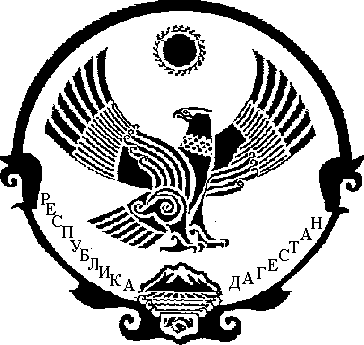 